令和６年度　鍋小学校学校だより　№１　　　　令和６年４月１０日　文責　猿渡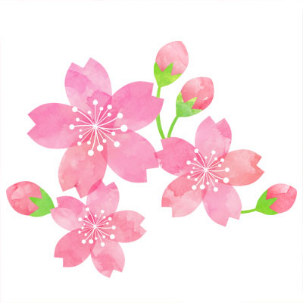 令和６年度スタート～「伸びゆく鍋っ子」を目指して～一昨日の始業式、昨日の入学式を終え、今日から全校児童１０２名揃って学校生活をスタートさせることができました。保護者の皆様、地域の皆様、本年度もどうぞよろしくお願いいたします。本年度の本校職員を紹介します。令和６年度鍋小学校職員※「☆印」の付いた職員は、本年度着任した職員　　　　※早野先生は、育児休暇取得中※英語専科：☆米田　尚子先生（3年生以上　拠点校：高道小）音楽専科：藤岡　志乃先生（３年・５年・６年　拠点校：大野小）入学おめでとう！～1８名の新１年生が仲間入り～～～転入生５人も仲間入りしました～～一昨日の就任式・始業式に先立ち、５名の転入生との出会いの式を行いました。ここ数年、転出入はありませんでしたので、迎え入れた子どもたちはとても喜んでいました。また、昨日は、入学式を無事に終え、新1年生1８名を迎えることができました。少し緊張した様子も見られましたが、堂々と入場し、しっかりとお話を聞くこともできました。本年度も、次の「合い言葉」を子どもたちと共有し、全職員で目指していきたいと思います。どうぞよろしくお願いします。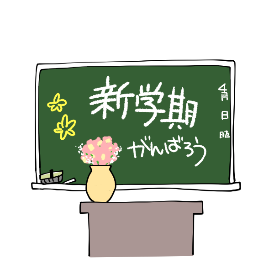 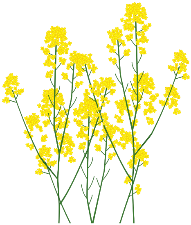 まずは、1年生・転入生の皆さんが1日も早く学校生活に慣れることを願っています。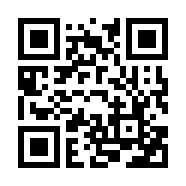 校長猿渡　博実養護内野　栄子教頭櫻井　佳代事務職員稲井稚佳子1年担任坂梨　優子教員業務支援員大仁田梅子2年担任上村　興亜理科専科（非常勤）竹下　和宏3年担任松本　潤一特別支援教育支援員村本　恵世4年担任梅守　来瞳特別支援教育支援員金子　順子5年担任良田　夏輝図書室補助員菊川　智子6年担任藤木　裕子地域学校協働活動推進員前田　敦子あおぞら学級松野由美子※事務職員早野咲央里なかよし学級中島　弓恵：明るい挨拶が飛び交う、活気ある学校：いじめを許さない、温かく落ち着いた学校：楽しい、笑顔あふれる学校：行きたい学校